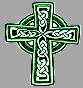 St Patrick of the IslandSt Patrick of the IslandParish BulletinParish BulletinWeek of november 19, 2017 – 33rd sunday of ordinary timeWeek of november 19, 2017 – 33rd sunday of ordinary timeWeek of november 19, 2017 – 33rd sunday of ordinary timemassessaturday november 25, 2017 5 pm	Victor Cabral from Bevsunday november 26, 20179 am  	Michele Arcangelo D’Amico from 	Family11am  	Doris Williston from Diana & Tony	Deceased Member of the K of Cwednesday november 29, 20174:30pm Barbara Auclair from Isobel 	Agnewfriday december 1, 2017 9 am	Sacred Heart in Memory of Dick, 	Doris & Holy Souls  saturday december 2, 2017 5 pm	Blessed Virgin in Memory of Dick, 	Doris & Holy Soulssunday december 3, 20179 am  	Deceased Members of the Picard 	Family from the MacDonald’s11am  	Roger Kerton from Molly & Familythis week’s eucharistic ministers5pm:	Chris M. & Grace C.9am: 	Angie A. & Anne C.11am:	Frances S. & Mary M.the sanctuary lamp burns for:This week: Parishioners who have passed 	away this year.Next week: Bridget Morahanmassessaturday november 25, 2017 5 pm	Victor Cabral from Bevsunday november 26, 20179 am  	Michele Arcangelo D’Amico from 	Family11am  	Doris Williston from Diana & Tony	Deceased Member of the K of Cwednesday november 29, 20174:30pm Barbara Auclair from Isobel 	Agnewfriday december 1, 2017 9 am	Sacred Heart in Memory of Dick, 	Doris & Holy Souls  saturday december 2, 2017 5 pm	Blessed Virgin in Memory of Dick, 	Doris & Holy Soulssunday december 3, 20179 am  	Deceased Members of the Picard 	Family from the MacDonald’s11am  	Roger Kerton from Molly & Familythis week’s eucharistic ministers5pm:	Chris M. & Grace C.9am: 	Angie A. & Anne C.11am:	Frances S. & Mary M.the sanctuary lamp burns for:This week: Parishioners who have passed 	away this year.Next week: Bridget MorahancollectionThe collection for November 19th was $1367.  Thank you for your generosity.special collection envelopesIn December you will find very important envelopes in the pews.This year, as Christmas and New Years’ fall on the weekends, we have two less collections.  Please remember Your Church by making extra contributions during the month of December.faith educationThis Sunday Mrs. Martin’s Class will celebrate Christ the King with their procession of crowns.adult faith educationWe are viewing ‘The Bible and the Sacraments’, with discussions following.  Join us on Thursdays’ at 7:30pm in the Hall.  All are welcome.please continue to pray forPhyllis Bird, Mary Albertson, Helen Bulger, Lionel Cozier, Dolores Sandy, Mary Martin, Gerri, Marie Hulse, Andria MacDonald (liver transplant), Jean Clifford, Gabrielle McWilliams, Karen Descoeurs, Mary & Marian Lapchak, Caiti Dore, Helen Lariccia, Ben, Eva Bideau, Catherine Shea, Lucie Cardinal, Rod Desmarais, Frank McCluskie, John Battaglia, Linda Panaro, Boleslaw Zugda, Betty & Gerry & Mary Guy, Ann Desmarais, Thomas Gillette, Elaine Kerr, Woody Leclerc, Whyatt Laflamme, Don Harthorn, Brian Langelection of wardensThe election of Wardens will take place December 3rd.  We have two 3-year terms to fill and one 1-year term.  To be a Warden, one must be 18 or older and a member of the parish.  If you or someone you know is interested, please see Fr. Pierre or one of the Wardens.month of the holy soulThe Book of Remembrance is placed at the altar.  November is the month we remember those who have died.  Please remember to pray for them.breakfast with santaThe Knights of Columbus will host their annual Breakfast with Santa on Saturday December 9th, at 8:30am.  Cost is $6.00 per person, free for children under 5 years.  Tickets will be on sale after Mass starting next weekend.  For info call Tony 514-453-5072. columbian ticketsThe K of C Council 9180 are selling their Columbian Tickets.  Please note - 60% of the sales of these tickets goes to St Pat’s Church.  They will be available at the Christmas Market.altar societyNov 29 – Sophie, Diana & SonyaDec 13 – Maureen & LindaDec 20 – ALL – set-up for Christmaschristmas market at st.pat’sDon’t forget to drop in after Mass on Sunday – there are many vendors and lots to see.jesse treesThank you to everyone who took stars for our Christmas Baskets.  Please return your donation of food and/or gift, with the tag, by December 10th.  We welcome contributions of wrapping paper but please do not wrap gifts.advent candles Advent Candles are available at the front doors of the church at a cost of $5 per set.2018 collection envelopes The Collection Envelopes for 2018 are available after Mass.  Please consider taking envelopes for your weekly contribution to obtain an income tax receipt.Mass Intention RequestsOffering Mass for a special Intention is a long standing tradition in the Catholic Church.  It is usually considered that special graces are obtained for whom the Mass is said.  There is usually one Mass Intention per Mass and as we only have 3 Masses per weekend, they fill up fast.  If you have a specific date, please reserve ahead by calling the office.christmas market at st.pat’sDon’t forget to drop in after Mass on Sunday – there are many vendors and lots to see.jesse treesThank you to everyone who took stars for our Christmas Baskets.  Please return your donation of food and/or gift, with the tag, by December 10th.  We welcome contributions of wrapping paper but please do not wrap gifts.advent candles Advent Candles are available at the front doors of the church at a cost of $5 per set.2018 collection envelopes The Collection Envelopes for 2018 are available after Mass.  Please consider taking envelopes for your weekly contribution to obtain an income tax receipt.Mass Intention RequestsOffering Mass for a special Intention is a long standing tradition in the Catholic Church.  It is usually considered that special graces are obtained for whom the Mass is said.  There is usually one Mass Intention per Mass and as we only have 3 Masses per weekend, they fill up fast.  If you have a specific date, please reserve ahead by calling the office.